OGŁOSZENIE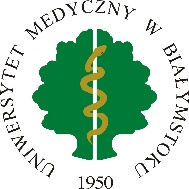 Uniwersytet Medyczny w BiałymstokuDział Nowoczesnych Metod i Technik Kształcenia poszukuje pracownika obsługi helpdesk platformy  e-learningowejZakres zadań na stanowisku:przyjmowanie i obsługa zgłoszeń telefonicznych i e-mail od użytkowników platformy e-learningowej,rozwiązywanie podstawowych problemów zdalnie i osobiście w poszczególnych jednostkach na terenie uczelni,dokumentowanie rozwiązywanych zgłoszeń w systemie ticketowym i pilnowanie ich wykonania przez wykonawców,zarządzanie użytkownikami platformy,organizacja szkoleń i innych form wsparcia na rzecz użytkowników platformy związanych z kształceniem na odległość;bieżąca współpraca z jednostkami Uczelni w zakresie organizacji kształcenia na odległość;bieżące analizowanie nowych rozwiązań cyfrowych służących do realizacji szkoleń w formule e-learningowej pod kątem  ich wykorzystania na potrzeby UMB oraz aktywny udział we wdrażaniu, w tym  testowanie narzędzi związanych z kształceniem na odległość.Wymagania:wykształcenie wyższe, preferowane informatycznemile widziane doświadczenie zawodowe w zakresie e-learningu lub aplikacji bazodanowychznajomość obsługi komputera (Microsoft Office, Office 365) oraz urządzeń biurowychznajomość języka angielskiego preferowane B1 komunikatywnośćumiejętność pracy w zespoleotwartość na nowe rozwiązania technologiczne i dydaktycznegotowość do stałego podnoszenia kwalifikacjiOferujemy:umowa o pracę na pełny etat na stanowisku starszy referent lub specjalista w zależności od stażu pracy i doświadczeniaWymagane dokumenty:CVoświadczenie o zapoznaniu się z informacją o ochronie danych osobowych (zał. 1)Dodatkowe dokumenty oświadczenie o wyrażeniu zgody na przetwarzanie danych osobowych w celu przyszłych rekrutacji o poniższej treści – jeśli dotyczy (Zał. 2)Termin składania aplikacji: do dnia 15.03.2023 r.Aplikacje w wersji elektronicznej (skan) należy przesłać na adres: malgorzata.zynel@umb.edu.pl lub dostarczyć osobiście do Działu Nowoczesnych Metod i Technik Kształcenia (Budynek Centrum Symulacji Medycznych), 15-295 Białystok, ul. Szpitalna 30; tel. 85 686 52 44.Zastrzegamy sobie prawo przeprowadzenia rozmowy z wybranymi kandydatami.Zał. 1Oświadczenie i zapoznaniu się z informacją o przetwarzaniu przez Uniwersytet Medyczny w Białymstoku danych osobowych osób ubiegających się o zatrudnienie Zgodnie z art. 13 ogólnego rozporządzenia o ochronie danych osobowych z dnia 27 kwietnia 2016 r. tzw. RODO Uniwersytet Medyczny w Białymstoku informuje, że:administratorem Pana/Pani danych osobowych jest Uniwersytet Medyczny w Białymstoku z siedzibą ul. Jana Kilińskiego 1, 15-089 Białystok, reprezentowany przez Rektora, kontakt do Inspektora Ochrony Danych w Uniwersytecie Medycznym w Białymstoku, adres email: iod@umb.edu.pl,Pana/Pani dane osobowe przetwarzane będą w celu przeprowadzenia rekrutacji na podstawie:art. 6 ust. 1 lit. c RODO tj. przepisów prawa pracy, art. 6 ust. 1 lit. b  RODO tj. przetwarzanie jest niezbędne do podjęcia działań przed zawarciem umowy i do wykonania umowy,art. 6 ust. 1 lit. a RODO tj. zgoda na przetwarzanie danych osobowych wykraczających poza zakres określony w Kodeksie Pracy oraz zgoda na przetwarzanie danych w celu przyszłych rekrutacji,Pana/Pani dane osobowe nie będą przekazywane innym podmiotom, za wyjątkiem podmiotów uprawnionych na podstawie przepisów prawa,Pana/Pani dane osobowe przechowywane będą przez 1 miesiąc od zakończenia procesu rekrutacji, a w przypadku wyrażenia zgody na przyszłe rekrutacje do czasu wycofania zgody lub przez okres 2 lat a w przypadku przyjęcia Pana/Pani do pracy przez okres 10 lat od zakończenia zatrudnienia, posiada Pan/Pani prawo dostępu do swoich danych osobowych, prawo do ich sprostowania, prawo do przenoszenia danych, prawo do usunięcia danych, do ograniczenia przetwarzania, na zasadach określonych w RODO, w celu realizacji praw należy się kontaktować z Inspektorem Ochrony Danych,  posiada Pan/Pani prawo do cofnięcia zgody w dowolnym momencie bez wpływu na zgodność z prawem przetwarzania, którego dokonano na podstawie zgody przed jej wycofaniem. Wycofać zgodę może Pan/Pani w każdej pisemnej formie np. wysyłając informacje w tej sprawie na adres Uniwersytetu Medycznego w Białymstoku, ul. Kilińskiego 1, 15-089 Białystok lub elektronicznie na adres mailowy Inspektora Ochrony Danych: iod@umb.edu.pl,ma Pan/Pani prawo wniesienia skargi do Prezesa Urzędu Ochrony Danych Osobowych, ul. Stawki 2, 00-193 Warszawa, gdy uzasadnione jest, że dane osobowe przetwarzane są przez administratora niezgodnie z RODO,podanie danych jest obligatoryjne na podstawie przepisów prawa pracy. 								…………………………………………..									podpisZał. 2 – jeśli dotyczyOświadczenie o wyrażeniu zgody na przetwarzanie danych osobowych w celu przyszłych rekrutacjiZgodnie z art. 6 ust. 1 lit. a ogólnego rozporządzenia o ochronie danych osobowych z dnia 27 kwietnia 2016 r.  wyrażam zgodę na przetwarzanie moich danych osobowych dla potrzeb przyszłych rekrutacji. Przyjmuję do wiadomości, że mogę w dowolnym momencie wycofać zgodę bez wpływu na zgodność z prawem przetwarzania, którego dokonano na podstawie zgody przed jej wycofaniem. Wycofać zgodę mogę w każdej pisemnej formie np. wysyłając informacje w tej sprawie na adres Uniwersytetu Medycznego w Białymstoku, ul. Kilińskiego 1, 15-089 Białystok lub elektronicznie na adres mailowy Inspektora Ochrony Danych: iod@umb.edu.pl  								…………………………………………..									podpis